* alle kjøp/salg forutsetter at det er innenfor godkjent budsjett Fullmaktsmatrise Fullmaktsmatrise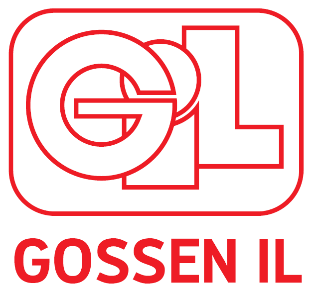 Revisjonsnr:Endring:Vedtatt dato:Vedtatt av:0Ny.08.11.2018ÅrsmøteType fullmaktBeskrivelseFullmaktshaverPrinsipp delegeringOverordnede fullmakterOverordnede fullmakterOverordnede fullmakterOverordnede fullmakterSignaturfullmaktRett til å opptre og underskrive på foretakets vegneStyreleder / hovedstyretKan delegeresProkuraAnledning å signere for selskapet ved spørsmål som gjelder daglig drift.Styreleder / daglig lederKan delegeresAnmelde og fullmakt til å begjære påtaleAnmelde straffbare forhold mot Gossen ILs eiendom/virksomhet (tyveri, underslag, bedrageri, skadeverk mm.)Hovedstyret v/ styrelederKan ikke delegeresGodkjenne håndbøker og planerKlubbhåndbok, økonomihåndbok, fullmaktsmatrise, sportsplan, sponsorplan mm.HovedstyretKan ikke delegeresØkonomiske fullmakterØkonomiske fullmakterØkonomiske fullmakterØkonomiske fullmakterGodkjenne budsjett og regnskapÅrsmøteKan ikke delegeresInngåelse av kreditt / låneavtalerÅrsmøteKan delegeresBankfullmaktOpprette, endre eller slette bankkontiStyreleder og daglig leder i fellesskapKan ikke delegeresBankfullmaktDisposisjonsrett konto, godkjenne utbetalinger (obs: alle bankutbetalinger skal ha dobbelgodkjenning)Styreleder og daglig leder i fellesskapKan delegeresKjøpe/selge anlegg og utstyr(Se matrise nedenfor for beløpsbegrensning)Hovedstyret / daglig leder / undergrupperKan ikke delegeresInngå sponsoravtalerStyreleder/daglig leder/sponsorgruppeKan delegeresPersonalfullmakterPersonalfullmakterPersonalfullmakterPersonalfullmakterInngå ansettelsesavtalerAnsettelser og individuelle lønnsendringerHovedstyretKan ikke delegeresBeløpsbegrensningHovedstyretDaglig lederAnleggUtstyrAktivitetsgrupperKjøpe/selge anlegg og utstyr *1.000.000,-100.000,-500.000,-20.000,-5.000,-